HARMONOGRAM ZAJĘĆ objętych projektem „Akcelerator rozwoju”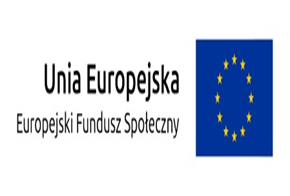 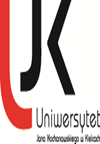 Rok akademicki 2019/2020 (semestr III zimowy– 12.10.2020 - 05.02.2021r.)Adres: UJK w Kielcach, Centrum Języków Obcych, ul. Uniwersytecka 17WSZYSTKIE ZAJĘCIA OD 19 PAŹDZIERNIKA 2020 R. ODBYWAJĄ SIĘ ZDALNIE do odwołaniaNazwa przedmiotuForma zajęćTermin realizacji zajęćNr budynku/
saliProwadzącyUwagiHistoria, Filologia polska - II rok I stopniaHistoria, Filologia polska - II rok I stopniaHistoria, Filologia polska - II rok I stopniaHistoria, Filologia polska - II rok I stopniaHistoria, Filologia polska - II rok I stopniaHistoria, Filologia polska - II rok I stopniaJęzyk obcy - angielskilektoratWtorek  8:00 – 9:30CJO, s. 16Mgr Aleksandra Kasprzykpierwsza grupaJęzyk obcy - angielskilektoratWtorek  9:40 – 11:10CJO, s. 16Mgr Aleksandra Kasprzykdruga grupaJęzyk obcy - angielskilektoratWtorek  11:30 – 13:00od 10.XI wtorek 9:45-11:15CJO, s. 19CJO, s.7Mgr Maria Kopeć13 X  20 X – zw. lek.27 X   3 XI 10:00-11:30 odrabianeJęzyk obcy - angielskilektoratWtorek   11:15 – 12:45CJO, s. 18Mgr Iwona Rowińska-MiterJęzyk obcy - angielskilektoratWtorek  11:30 – 13:00CJO, s. 16Mgr Anna SłońskaJęzyk obcy - angielskilektoratWtorek  11:15 – 12:45CJO, s. 7Mgr Jarosław BiałekPedagogika, Edukacja artystyczna w zakresie sztuki muzycznej, Wzornictwo  - II rok I stopniaPedagogika, Edukacja artystyczna w zakresie sztuki muzycznej, Wzornictwo  - II rok I stopniaPedagogika, Edukacja artystyczna w zakresie sztuki muzycznej, Wzornictwo  - II rok I stopniaPedagogika, Edukacja artystyczna w zakresie sztuki muzycznej, Wzornictwo  - II rok I stopniaPedagogika, Edukacja artystyczna w zakresie sztuki muzycznej, Wzornictwo  - II rok I stopniaPedagogika, Edukacja artystyczna w zakresie sztuki muzycznej, Wzornictwo  - II rok I stopniaJęzyk obcy - angielskilektoratCzwartek  13:30 – 15:45CJO, s. 17Mgr Renata Suchojadpierwsza grupaJęzyk obcy - angielskilektoratCzwartek  16:00 – 18:15CJO, s. 17Mgr Renata Suchojaddruga grupaJęzyk obcy - angielskilektoratCzwartek  13:30 – 15:45CJO,  s. 18Mgr Anna SłońskaJęzyk obcy - angielskilektoratCzwartek  17:00 – 19:15WP_B_208Mgr Maciej Gubałaul. Krakowska 11Język obcy - angielskilektoratCzwartek  13:20 – 15:35WP_B_204Mgr Maria Kopećul. Krakowska 1115 X  22 X – zw. lek29 X   5 XI   12XI  16:00-17:30 odrabianeJęzyk obcy - angielskilektoratPoniedziałek  11:20 – 12:50WP_PM_19Mgr Paweł Jędrzejczykul. Mickiewicza 3Język obcy - niemieckilektoratCzwartek  13:30 – 15:45CJO,  s. 7Mgr Ewa MartynaChemia, Informatyka, Inżynieria danych  - II rok I stopniaChemia, Informatyka, Inżynieria danych  - II rok I stopniaChemia, Informatyka, Inżynieria danych  - II rok I stopniaChemia, Informatyka, Inżynieria danych  - II rok I stopniaChemia, Informatyka, Inżynieria danych  - II rok I stopniaChemia, Informatyka, Inżynieria danych  - II rok I stopniaJęzyk obcy - angielskilektoratPiątek  8:00 – 9:30WM_A_ 42Dr Anna Wirapierwsza grupa nr 416 X sala WM_A_342Język obcy - angielskilektoratPiątek  9:40 – 11:10WM_A_ 42Dr Anna Wiradruga grupa- nr 316 X sala WM_A_342Język obcy - angielskilektoratPiątek  8:00 – 9:30CJO, s. 19Mgr Anna Jantarska16 X – odwołane30  X godz.11:30-13:00Język obcy - angielskilektoratPiątek  9:40 – 11:55CJO, s. 17Mgr Anna WilczkowskaJęzyk obcy - angielskilektoratPiątek  9:40 – 11:10WM_A_ 562Mgr Maciej GubałaJęzyk obcy - angielskilektoratPiątek  8:00 – 9:30CJO, s. 15Mgr Karol Wieczorekpierwsza grupa nr 516 X sala WM_A_34723.X zw. lekJęzyk obcy - angielskilektoratPiątek  9:40 – 11:10CJO, s. 15Mgr Karol Wieczorekdruga grupa nr 616 X sala WM_A_34723.X zw. lekTurystyka i rekreacja  - II rok I stopniaTurystyka i rekreacja  - II rok I stopniaTurystyka i rekreacja  - II rok I stopniaTurystyka i rekreacja  - II rok I stopniaTurystyka i rekreacja  - II rok I stopniaTurystyka i rekreacja  - II rok I stopniaJęzyk obcy - angielskilektoratPiątek  9:40 – 11:55WM_A_ 142Mgr Iwona Rowińska-Miterpierwsza grupa 1Lektoraty planowane od listopadaJęzyk obcy - angielskilektoratPiątek   12:05 – 14:20WM_A_ 142Mgr Iwona Rowińska-Miterdruga grupa nr 2Lektoraty planowane od listopadaJęzyk obcy - angielskilektoratPiątek   10:25 – 12:40WM_A_ 346Mgr Elżbieta Stępniewska-DworakZmiana prowadzącego Lektoraty planowane od listopadaPsychologia – III rok, jednolite magisterskie Psychologia – III rok, jednolite magisterskie Psychologia – III rok, jednolite magisterskie Psychologia – III rok, jednolite magisterskie Psychologia – III rok, jednolite magisterskie Psychologia – III rok, jednolite magisterskie Lektorat języka angielskiego – B2 i B2+lektoratCzwartek  13:30 – 15:00WP_PS_13Mgr Iwona Latkowska-Gierczakpierwsza grupa  1Lektorat języka angielskiego – B2 i B2+lektoratCzwartek  15:15 – 16:45  WP_PS_13Mgr Iwona Latkowska-Gierczakdruga grupa  2Lektorat języka angielskiego – B2 i B2+lektoratCzwartek  13:15 – 14:45WP_B_110Mgr Edyta KrakowiakZmiana prowadzącegoChemia II rok II stopniaChemia II rok II stopniaChemia II rok II stopniaChemia II rok II stopniaChemia II rok II stopniaChemia II rok II stopniaJęzyk obcy - angielskilektoratWtorek  9:40 – 11:10WM_G_C230Mgr Renata SuchojadGeografia II rok II stopniaGeografia II rok II stopniaGeografia II rok II stopniaGeografia II rok II stopniaGeografia II rok II stopniaGeografia II rok II stopniaJęzyk obcy - angielskilektoratWtorek  8:30 – 10:45CJO, s. 18Mgr Iwona Rowińska-Miter27.X – 9:15-11:00Biotechnologia II rok II stopniaBiotechnologia II rok II stopniaBiotechnologia II rok II stopniaBiotechnologia II rok II stopniaBiotechnologia II rok II stopniaBiotechnologia II rok II stopniaJęzyk obcy - angielskilektoratWtorek  8:00 – 9:30WM_G_C230Mgr Renata SuchojadFilologia polska II rok II stopniaFilologia polska II rok II stopniaFilologia polska II rok II stopniaFilologia polska II rok II stopniaFilologia polska II rok II stopniaFilologia polska II rok II stopniaJęzyk obcy - angielskilektoratCzwartek   15:50 – 17:20CKMiIN 287Mgr Anna SłońskaHistoria II rok II stopniaHistoria II rok II stopniaHistoria II rok II stopniaHistoria II rok II stopniaHistoria II rok II stopniaHistoria II rok II stopniaJęzyk obcy - angielskilektoratWtorek  12:15 – 13:45CKMiIN 357Mgr Elżbieta Stępniewska-DworakZmiana prowadzącego